 Ι. Τα λειτουργικά κενά της Α΄ Δ/νσης Δ.Ε Αθηνών  θα ανακοινωθούν στην ιστοσελίδα της Α΄ Δ/νσης Δ.Ε Αθηνών, (dide-a-ath.att.sch.gr / στο σύνδεσμο ΠΥΣΔΕ).  ΙΙ. Εντός της αποκλειστικής προθεσμίας από Τετάρτη 26 Αυγούστου ώρα 10:00 π.μ. έως Παρασκευή 27 Αυγούστου 2020 ώρα 7:00 π.μ. καλούνται οι εκπαιδευτικοί οι οποίοι: α) ανήκουν οργανικά σε σχολικές μονάδες αρμοδιότητας του Α΄ Π.Υ.Σ.Δ.Ε. Αθήνας και πλεονάζουν, να υποβάλουν ηλεκτρονική αίτηση απόσπασης λόγω υπεραριθμίας (Υπεράριθμος είναι ο καθηγητής, που πλεονάζει των 12 και πάνω ώρες) β) ανήκουν οργανικά σε σχολικές μονάδες αρμοδιότητας του Α΄ Π.Υ.Σ.Δ.Ε. Αθήνας, να υποβάλουν ηλεκτρονική αίτηση διάθεσης σε σχολεία για συμπλήρωση του υποχρεωτικού ωραρίου διδασκαλίας τουςγ) βρίσκονται στη διάθεση του Α΄ ΠΥΣΔΕ Αθήνας, να υποβάλουν ηλεκτρονική αίτηση στην οποία να αναφέρονται τα σχολεία που επιθυμούν να τοποθετηθούν προσωρινά,  δ)  ανήκουν οργανικά σε σχολικές μονάδες αρμοδιότητας του Α΄ Π.Υ.Σ.Δ.Ε. Αθήνας και επιθυμούν απόσπαση εντός του ίδιου ΠΥΣΔΕ να υποβάλουν ηλεκτρονική αίτηση απόσπασης, ε) αποσπάστηκαν από άλλο ΠΥΣΔΕ στο Α΄ ΠΥΣΔΕ Αθηνών να υποβάλουν ηλεκτρονική αίτηση τοποθέτησης.στ)   οι εκπαιδευτικοί (ΠΕ05, ΠΕ06, ΠΕ07, ΠΕ08, ΠΕ11, ΠΕ79, ΠΕ86, ΠΕ91) που ανήκουν στην Α΄ Δ/νση Δ.Ε Αθήνας κι επιθυμούν να αποσπαστούν – διατεθούν εξ ολοκλήρου ή να διατεθούν για συμπλήρωση του υποχρεωτικού ωραρίου διδασκαλίας τους για το διδακτικό έτος 2020-2021 στην Α΄ Διεύθυνση Πρωτοβάθμιας Εκπ/σης Αθηνών, να υποβάλουν ηλεκτρονική αίτηση. Οι αιτήσεις των παραπάνω περιπτώσεων θα υποβληθούν στην ηλεκτρονική διεύθυνση https://www.athena.net.gr/athena/personalinfo/ . Για τυχόν προβλήματα στη δήλωση προτιμήσεων, η επικοινωνία θα γίνεται με το Τμήμα Μηχανογράφησης (210 5222281)Υπενθυμίζουμε : 1) Στις αιτήσεις μπορούν να δηλωθούν έως και είκοσι (20) σχολικές μονάδες. 2) Δεν θα δοθεί καμία παράταση στις προθεσμίες κατάθεσης αιτήσεων. 3) Οι εκπαιδευτικοί που κάνουν αίτηση απόσπασης λόγω υπεραριθμίας, θα πρέπει να προσκομίσουν ταυτόχρονα τα απαραίτητα δικαιολογητικά για τον υπολογισμό των μορίων τους, εφόσον δεν είχαν κάνει αίτηση άρσης υπεραριθμίας ή βελτίωσης για το σχολικό έτος 2020-2021 (μοριοδότηση που εφαρμόζεται για τις μεταθέσεις με βάση την εγκύκλιο του Υπουργείου Παιδείας και Θρησκευμάτων).  4) Οι αποσπάσεις εντός του ίδιου ΠΥΣΔΕ θα διενεργηθούν σύμφωνα με την μοριοδότηση που εφαρμόζεται και στις αποσπάσεις από ΠΥΣΔΕ σε ΠΥΣΔΕ με βάση την εγκύκλιο του Υπουργείου Παιδείας και Θρησκευμάτων, συνεπώς θα πρέπει να προσκομιστούν ταυτόχρονα τα απαραίτητα δικαιολογητικά.  Τα δικαιολογητικά μπορούν να αποσταλούν στο τμήμα προσωπικού στο email της διεύθυνσης: mail@dide-a-ath.att.sch.gr                                                                           Ο Διευθυντής  της Α΄ Διεύθυνσης Δ.Ε. Αθήνας                                                                     Λεωνίδας Μάντζος PhD,MSc,MEd    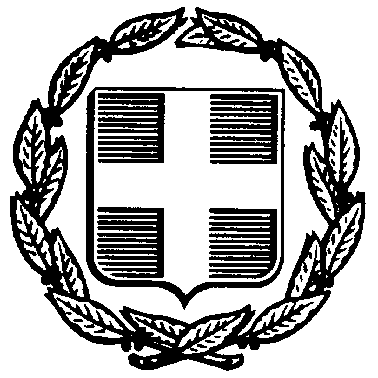 ΕΛΛΗΝΙΚΗ ΔΗΜΟΚΡΑΤΙΑΥΠΟΥΡΓΕΙΟ ΠΑΙΔΕΙΑΣΚΑΙ ΘΡΗΣΚΕΥΜΑΤΩΝ----- 
ΠΕΡΙΦ/ΚΗ Δ/ΝΣΗ Π. & Δ. ΕΚΠ/ΣΗΣ  ΑΤΤΙΚΗΣ
Δ/ΝΣΗ Β’/ΘΜΙΑΣ ΕΚΠ/ΣΗΣ Α' ΑΘΗΝΑΣΤαχ. Δ/νση: Χίου 16-18Τ.Κ. – Πόλη: 104 38 - ΑθήναΙστοσελίδα: :http://dide-a-ath.att.sch.gre-mail: mail@dide-a-ath.att.sch.grΤηλ.:  210 5245054, 2105227531, 2105221879, 2105226275     Αθήνα,  25-08-2020         ΕΠΕΙΓΟΝΕΛΛΗΝΙΚΗ ΔΗΜΟΚΡΑΤΙΑΥΠΟΥΡΓΕΙΟ ΠΑΙΔΕΙΑΣΚΑΙ ΘΡΗΣΚΕΥΜΑΤΩΝ----- 
ΠΕΡΙΦ/ΚΗ Δ/ΝΣΗ Π. & Δ. ΕΚΠ/ΣΗΣ  ΑΤΤΙΚΗΣ
Δ/ΝΣΗ Β’/ΘΜΙΑΣ ΕΚΠ/ΣΗΣ Α' ΑΘΗΝΑΣΤαχ. Δ/νση: Χίου 16-18Τ.Κ. – Πόλη: 104 38 - ΑθήναΙστοσελίδα: :http://dide-a-ath.att.sch.gre-mail: mail@dide-a-ath.att.sch.grΤηλ.:  210 5245054, 2105227531, 2105221879, 2105226275Θέμα: Ανακοίνωση για τα λειτουργικά κενά και υποβολή αιτήσεων για απόσπαση λόγω υπεραριθμίας, συμπλήρωση του υποχρεωτικού ωραρίου διδασκαλίας, τοποθετήσεις εκπαιδευτικών στη διάθεση του ΠΥΣΔΕ, απόσπαση εντός του ίδιου ΠΥΣΔΕ, τοποθετήσεις από άλλο ΠΥΣΔΕκαι απόσπαση ή διάθεση στην Πρωτοβάθμια Εκπαίδευση.Θέμα: Ανακοίνωση για τα λειτουργικά κενά και υποβολή αιτήσεων για απόσπαση λόγω υπεραριθμίας, συμπλήρωση του υποχρεωτικού ωραρίου διδασκαλίας, τοποθετήσεις εκπαιδευτικών στη διάθεση του ΠΥΣΔΕ, απόσπαση εντός του ίδιου ΠΥΣΔΕ, τοποθετήσεις από άλλο ΠΥΣΔΕκαι απόσπαση ή διάθεση στην Πρωτοβάθμια Εκπαίδευση.Θέμα: Ανακοίνωση για τα λειτουργικά κενά και υποβολή αιτήσεων για απόσπαση λόγω υπεραριθμίας, συμπλήρωση του υποχρεωτικού ωραρίου διδασκαλίας, τοποθετήσεις εκπαιδευτικών στη διάθεση του ΠΥΣΔΕ, απόσπαση εντός του ίδιου ΠΥΣΔΕ, τοποθετήσεις από άλλο ΠΥΣΔΕκαι απόσπαση ή διάθεση στην Πρωτοβάθμια Εκπαίδευση.